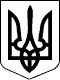 РАХІВСЬКА РАЙОННА державна адміністрація     ЗАКАРПАТСЬКОЇ  ОБЛАСТІ    Р О З П О Р Я Д Ж Е Н Н Я10.06.2021                                                  Рахів                                                  № 96 Про встановлення опіки над дитиною-сиротоюВідповідно до статей 6 і 39 Закону України „Про місцеві державні адміністрації”, статей 243, 244, 246 Сімейного кодексу України, пунктів 39, 42, 43 Порядку провадження органами опіки та піклування діяльності, пов’язаної із захистом прав дитини, затвердженого постановою Кабінету Міністрів України від 24 вересня 2008 р. № 866 „Питання діяльності органів опіки та піклування, пов’язаної із захистом прав дитини” (із змінами), розпорядження голови райдержадміністрації 27.05.2021 № 91 „Про надання статусу дитини-сироти”, враховуючи рішення комісії з питань захисту прав дитини від 03.06.2021 р. (протокол № 06), з метою встановлення опіки над дитиною-сиротою: 1. Встановити опіку над дитиною-сиротою //////////////// ////////////// //////////////, // ////////// //// року народження, мешканцем села ///////////////, вулиця ///////////////, //.2. Призначити опікуном дитини-сироти /////////////// ////////////// ///////////////////,  // //////// ////// року народження його рідну бабусю /////////////// ////////////// //////////////,, // /////////// ///// року народження, мешканку села /////////////, вулиця /////////////, //.3. Службі у справах дітей райдержадміністрації (Кокіш О.П.) здійснювати контроль за влаштуванням, утриманням та вихованням дитини-сироти Брехлійчука Давида Романовича, 19 червня 2012 року народження.4. Управлінню соціального захисту населення та надання соціальних послуг райдержадміністрації (Спасюк М.Ю.) здійснювати виплати державної соціальної допомоги на дитину-сироту /////////////// ////////////// //////////////, відповідно до чинного законодавства України.5. Контроль за виконанням цього розпорядження покласти на заступника голови районної державної адміністрації Кобасу Н.Ю.Голова державної адміністрації                                         Олександр НЕБИЛА